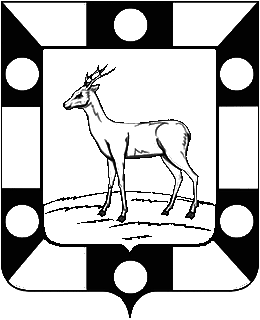 СОБРАНИЕ ПРЕДСТАВИТЕЛЕЙ ГОРОДСКОГО ПОСЕЛЕНИЯ ПЕТРА ДУБРАВА ВОЛЖСКОГО РАЙОНАСАМАРСКОЙ ОБЛАСТИЧетвертого созываРЕШЕНИЕ     14.12.2022 г.                                                                                               № 127«О внесении изменений в Положение «О размерах оплаты труда выборных должностных лиц, осуществляющих свои полномочия на постоянной основе и муниципальных служащих городского поселения Петра Дубрава муниципального района Волжский Самарской области», утвержденного решением Собрания представителей городского поселения Петра Дубрава от 26.09.2012 года №74 ».Руководствуясь с Федеральным законом от 02.03.2007 № 25-ФЗ   «О муниципальной службе в Российской Федерации»,  Законом Самарской области от 09.10.2007  №96-ГД  «О муниципальной службе в Самарской области», Уставом городского поселения Петра Дубрава муниципального района Волжский Самарской области,Собрание Представителей городского поселения Петра Дубрава Волжского района Самарской областиРЕШИЛО:1. Внести следующие изменения в Положение «О размерах оплаты труда выборных должностных лиц, осуществляющих свои полномочия на постоянной основе и муниципальных служащих городского поселения Петра Дубрава муниципального района Волжский Самарской области»:1.1.  Приложения  №1, №3 к Положению «О размерах оплаты труда выборных должностных лиц, осуществляющих свои полномочия на постоянной основе и муниципальных служащих городского поселения Петра Дубрава муниципального района Волжский Самарской области» изложить в редакции согласно приложениям к настоящему решению.       2. Настоящее Решение опубликовать в печатном средстве информации городского поселения Петра Дубрава «Голос Дубравы».3.  Настоящее Решение вступает  в силу с 01.01. 2023 года. Глава городского поселения                                             В.А.КрашенинниковПредседательСобрания Представителей                                                           Л.Н.Ларюшина